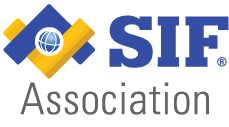 SIF Data Model Extension Proposal TemplateTable of Contents1 Identification	22. Proposal	32.1 Rationale for New Object	32.2 Business Case	33. Use Cases	34. Impact Assessment	54.1 External Object Dependencies and Relation Map	54.2 Infrastructure / International Dependencies and Relation Map	55 Detailed Design	56 Migration Plan	87 Issues	88 XML Example(s)	91 IdentificationStatus Tracker   Phase 1:  Documentation and ApprovalThe steps in this initial phase document the proposed extensions to the SIF Data Model to the point where they can be reviewed and approved by the Tech Board as deserving of further effort.  Completion of the detailed design and evaluation of the dependencies and migration impacts are left until Phase II. 2. Proposal2.1 Rationale for New ObjectResponseToIntervention (RTI) is needed in SIF in order for educators to view the RTI information of their students alongside their test scores. They go to the data warehouse to look at this information.  In addition, this information is at reported from the LEA to the SEA as Federal and State governments are requiring this information. This is currently part of NCLB and required by law.RTI is a specific method of intervention that is designed to provide early assistance to students who are having difficulty with specific academic content standards.   The focus is upon early intervention, frequent progress measurement and research-based instructional interventions.  There are three different levels, during which different and increasing intervention is provided. While RTI can be assigned to a group of students, individual results for each student need to be recorded and reported.  In addition, individual student information may need to be captured.  For example, if there is an associated StudentParticipation object for this student, this needs to be included with the RTI.2.2 Business CaseA school has implemented RTI as a research based strategy to improve academic achievement.  A group of students are placed in Tier II to improve their reading fluency.  This group of students is all assigned the same intervention.  The teacher needs to be able to track the overarching information about the intervention and the students that will be assigned to this specific intervention.  In addition, the individual student information needs to be captured in this object for reporting as well as for monitoring of the students progress.  3. Use CasesUse Case Title:Status Tracker Phase 2:  Execution of Proposed Changes4. Impact Assessment4.1 External Object Dependencies and Relation Map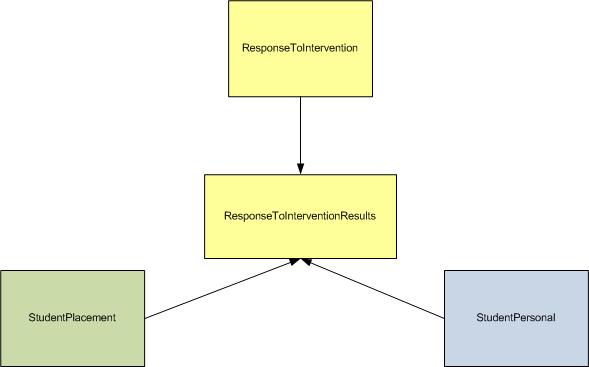 4.2 Infrastructure / International Dependencies and Relation MapThere are no infrastructure or international dependencies.5 Detailed DesignPlace the detailed element by element, attribute by attribute breakdown of the Data Model Extension here.  This work is normally done by members of the assigned Project Team.  The possible values of the “Char” column includeOne of the following characteristics:M – Mandatory.  Item must appear in every Add Event and Response message for the objectQ – ReQuired.  Item must either appear in an Add Event or eventually be included in a Change Event.S – Supported.  Item may or may not appear in any message relating to the object. However if its value is supplied / available, it must be included by the sender in Event and Response messages.C – Conditional. Item is required if the included conditions are satisfiedO – Optional.  Item may or may not appear in any message relating to the object.  It need not be supported by the senderPlus one or more of the following characteristics if applicable:I – Immutable.  Item value cannot be changed once supplied.U – Unique.  Item value is unique from all other objects containing that item (ex: RefId)N – Non-Queryable.  Item may not be used in a Request message.  This would be true for elements which might be calculated by the object provider (ex: aggregates)Plus the following characteristic if applicable:R – Repeatable. Item may appear more than one time.The “type” of each item is either an XML type (ex: integer) or a named SIF Global Type. XML Facets can help to further define the value of an item.  These can include length, range, and per-type value restrictions. They should be specified if known.Fill out a separate copy of the following table for each affected new or existing SIF object.Object Name:  _ResponseToInterventionResults______________6 Migration Plan This is a new object and no migration plan is necessary.7 IssuesThere are no known issues.8 XML Example(s)<ResponseToInterventionResults RefId="CC0937A90CE15348EF81A8AA3929956"	StudentPersonalRefId="93765CDE826A83F7C20C765BB2869C1"	StudentPlacementRefId=” C923F103DD9827EF20937A13902CDD301ResponseToInterventionRefId=”CDE093872A102BB33C983210FDEE3890><RTILocalId>837D3</RTILocalId>	<Intervention>Read Naturally</Intervention><PerformanceIndicators>     <PerformanceIndicator>ORF 120</PerformanceIndicator></PerformanceIndicators><Measurements>     <MeasurementTool>DIBELS</MeasurementTool>     <FrequencyofMeasure>S005</FrequencyofMeasure></Measurements><Baselines>     <Baseline>ORF 40</Baseline></Baselines><Targets>     <Target>ORF 70</Target>     <Target>ORF 95</Target>     <Target>ORF 110</Target></Targets>	<Results>      	     <Result>ORF 68</Result>	     <Result>ORF 99</Result>	     <Result>ORF 118</Result>	</Results></ResponseToInterventionResults>Extension Proposal Version ControlExtension Proposal Version ControlExtension Proposal Version ControlExtension Proposal Version ControlVersionDate:Author/Organization:Commentsv.0.17/20/2011Jill Abbott/SIF AssociationInitial Proposal Draft based on design conversations for ResponseToInterventionV0.27/25/2011Jill Abbott/SIF AssociationAdded object relation diagramProposed Extension NameNew ObjectSubmitted by (Project Team or Individual)Learner Profile and Content Project TeamDate of initial submittalWhat is the base SIF Data Model release?SIF Implementation Specification 2.6What is the base SIF Infrastructure release?n/aWhat existing SIF object(s) if any will be affected? NoneWhat is the name of any new object(s)?ResponseToInterventionDM Extension ID (to be assigned when submitted)Template SectionDraft Completed(Owner / Date)Reviewed (R) or Accepted (A)(Owner / Date)CommentsRationale and Business Case Jill AbbottDate: May 30, 2011Tech Board (A)Date:Assign to relevant Project Team(s)Use Case(s)Learner Profile and ContentDate: May 30, 2011Project Team (R)Date:Proposal approvalLearner Profile and ContentDate:Tech Board (A)Date:Placed in Fast Track or Object PipelineType (Mandatory or Optional)MandatorySIF VersionSIF Implementation Specification (United States of America) 2.6Summary  DescriptionA student has been assigned to an intervention for Response to Intervention.  The results from each measurement are recorded.Actors: Requesting AgentResponding Agent Student Information System (SIS)Special Program SystemPreconditionsA student has already been placed into an intervention.  The baseline data has been collected and the first measurement is to be taken.Main Sequence of Events / Action StepsThe teacher performs the DIBELS assessment with the student.The data from the DIBELS assessment is downloaded from the handheld to the computer. The data from the DIBELS assessment is entered into the Special Program System.The Special Program Systems publishes that new data is available.The SIS accepts the data into the application.Alternative Sequence of Events / Action StepsThe teacher performs the DIBELS assessment with the student.The data from the DIBELS assessment is downloaded from the handheld to the computer. The data from the DIBELS assessment is entered into the Special Program System.The SIS requests any new ResponseToInterventionResults objects.The Special Programs System responds and sends the new objects.Post ConditionsThe results from the measurement of the RTI have been entered into the Special Program System and the SIS.SIF Mandatory ObjectsStudentPersonalResponseToInterventionSIF Optional ObjectsStudentPlacementOpen IssuesTemplate SectionDraft Completed(Owner / Date)Reviewed (R) or Accepted (A)(Owner / Date)CommentsDependencies Jill AbbottDate:Internal Project Team reviewObject Definition TableLearner Profile and ContentDate:Tech Board (R)Date:Migration PlanLearner Profile and ContentDate:Tech Board (A)Date:TB Approval is part of SIF Release cycleSample XMLLearner Profile and ContentDate:OptionalGenerally provided as part of published specificationObject/Element/AttributeCharObject DescriptionTypeResponseToInterventionResultsResponse to Intervention (RTI) is a multi-tier approach to the early identification and assistance of students who are having learning and/or behavioral needs. This object records the individual learner information for an assigned ResponseToIntervention.@RefIdMRefIdType@StudentPersonalRefIdMRThe student being administered the intervention.IdRefType@StudentPlacementRefIdOReference to the information that describes a specific instructional, related or transitional service that has been prescribed or recommended in the program plan developed for a student who has been placed in an individualized special program.IdRefType@ResponseToInterventionMReference to the ResponseToIntervention that has been assigned for this individual learner.RTILocalIdOA local ID that may be used to identify this intervention for the student.InterventionMRNaming of the intervention.xs:normalizedStringPerformanceIndicatorsOPerformanceIndicators/PerformanceIndicatorMRThe specific measurement goal at the end of the intervention that each student should reach.xs:normalizedStringMeasurementsOMeasurements/MeasurementToolMRThe specific tool that will be used to gather data about how the student is improving. These would be in reference to the learning objectives.xs:normalizedStringMeasurements/FrequencyofMeasureMRValues:S001 WeeklyS002 Bi-weeklyS003 Semi-monthlyS004 MonthlyS005 QuarterlyS006 Semi-annuallyS007 AnnuallyS008 DailyS999 OtherBaselinesOBaselines/BaselineMRThe pre-assessment data to evaluate the student on the learning objective.xs:normalizedStringTargetsOTargets/TargetMRThe specific end aim that is desired to achieve for the student.xs:normalizedStringResultsOResults/ResultMRThis represents the results based on each measurement period.SIF_MetadataSIFExtendedElements